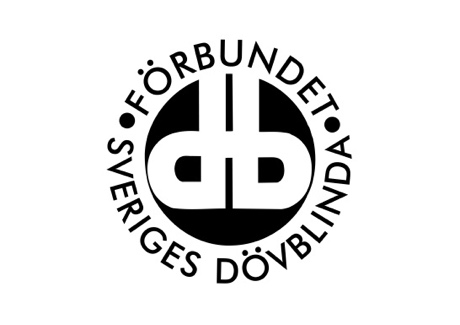 FSDB Stockholm GotlandNyhetsbrev FSDB Stockholm Gotland Nr 3 2022InnehållsförteckningStyrelsen har ordetÖversyn av färdtjänstTolktjänstutredningMöte med Lars Rådén 1 marsAndra arrangemang/lägerKontakta oss/ÖppettiderTipsa oss!Styrelsen har ordetHej på er alla fina medlemmar! Hoppas ni har det bra, nu nalkas våren och det blir allt ljusare ute. Mycket av mina tankar i dessa tider går till folket i Ukraina som just nu får uppleva ett fruktansvärt och vidrigt kring. Tänker inte minst på alla funktionshindrade i Ukraina. I krig drabbas alltid barn, gamla och funktionshindrade extra hårt. Vi som är dövblinda vet hur det är att inte kunna ta del av all samhällsinformation. Och vi vet hur frustrerande det känns….. Att som dövblind känna att man inte kan ta del av all viktig information som sprids i ett samhälle som befinner sig i krig måste vara fruktansvärt. Det är en känsla som jag inte ens kan föreställa mig.Nu är det viktigt att funktionshinderrörelsen i Sverige visar solidaritet med alla funktionshindrade i Ukraina och funderar på vad funktionshinderrörelsen  kan göra. Här hemma i Sverige så är det snart dags för föreningens årsmöte och jag ser fram emot många spännande diskussioner på årsmötet! I höst är det som alla vet val i Sverige och vi i FSDB Stockholm och Gotland kommer att göra vårt bästa för att bevaka valet på regional och kommunal nivå. Vi har en arbetsgrupp som arbetar med ”våra frågor” inför valet. Gruppen leds av Gunnar Sandström, ta kontakt med Gunnar om du vill delta i detta spännande arbete . Ta hand om er i dessa oroliga tider och hoppas att vi ses på årsmötet den 9 april. Kramar från PeterÖversyn av färdtjänstDet har på senare tid uppmärksammats att personer som tidigare ansetts tillhöra färdtjänstens målgrupp har nekats rätt till färdtjänst, främst personer med synnedsättning.Regeringen har därför fattat beslut om att ge Trafikanalys i uppdrag att analysera och bedöma om det finns behov av att förtydliga vilka kriterier som ska beaktas vid prövning av rätt till färdtjänst. Regeringen anser att det finns skäl att analysera om den nuvarande tillämpningen av bestämmelserna i lagen om färdtjänst följer de intentioner som anges i förarbetena till lagen.Om analysen i uppdraget visar på behov av ändringar i lagen om färdtjänst ska nödvändiga författningsförslag och en konsekvensbeskrivning redovisas av Trafikanalys.Trafikanalys ska under genomförandet av uppdraget också inhämta synpunkter från Myndigheten för delaktighet samt från berörda funktionshinderorganisationer.Utredningen ska vara färdig den 31 mars 2023 och därefter följer ett arbete för att förändra lagen. För de som drabbats nu och under tiden utredningen pågår är det en lång tid och under tiden riskerar blinda och synskadade att hamna i kläm. Synskadades Riksförbund, SRF, har uppmanat kommuner och regioner att ge rätt till färdtjänst tills dess att en ny lagstiftning kan komma på plats.TolktjänstutredningenDen 15 mars lämnade tolktjänstutredningen sitt slutbetänkande till socialminister Lena Hallengren. FDSB riks har kommenterat utredningen med följande ord:Igår, tisdag 15 mars, lämnade tolktjänstutredningen sitt efterlängtade betänkande Handlingsplan för en långsiktig utveckling av tolktjänsten för döva, hörselskadade och personer med dövblindhet (SOU 2022:11) till socialminister Lena Hallengren. När utredningen tillsattes för två år sedan hade vi i FSDB inga större förväntningar på att den skulle ge något resultat. Anledningen var att direktiven gav utredningen ytterst lite utrymme för att ta fram ett bra förslag till en förbättrad tolktjänst.I betänkandet finns visserligen inte de reformer som vi i FSDB eftersträvar, till exempel en nationell tolktjänst. Men där finns ändå några förslag som vi tycker är positiva, till exempel att viss ledsagning ska ingå i tolktjänst för personer med dövblindhet.Förbundsstyrelsen anser att utredningens förslag innebär ett litet steg framåt som vi tillsammans kan bygga vidare på i vårt fortsatta arbete för att på sikt förbättra tolktjänsten ännu mer.Vi kommer att utifrån utredningens förslag arbeta vidare med de tre frågor, som förbundsstyrelsen har valt att prioritera i årets tolktjänstkampanj: - Att definiera att dövblindtolkning är tolkning av vad som sägs, syntolkning och ledsagning, inte bara att viss ledsagning ska ingå. - En nationell funktion för samordning av tolktjänstfrågor.- Ett samlat och förstärkt tolkstöd i arbetslivet.SDR har även kommenterat slutbetänkandet:Tolk i arbetslivet. Förslag är att Arbetsförmedlingen kommer att ansvara för tolkkostnader i arbetslivet. Förslag på 480 000 kr för varje person. Tolkkostnaden för tolk i arbetslivet kommer att följa ett prisbasbelopp, vilket innebär en flexibilitet framför att låsta avsedda medel.Arbetsförmedlingen kommer att göra en uppföljning där de tittar på möjligheten att införa ytterligare en bidragsnivå för de som har yrken med höga kommunikationskrav.Ett nationellt kunskapscenter för tolktjänsten ska bildas, med uppdrag att bland annat samla statistik för den hela tolktjänsten. I stället för att statistik eller ytterligare utredningsuppdrag som föreslås av utredningen ska finnas utspritt hos flera aktörer med konsekvensen att en samlad helhetsbild förblir saknad.Ett instämmande i SDR:s tolkning att regionen ansvarar för tolktjänst för möten mellan föräldrar och skolor där tolkbestämmelsen i förvaltningslagen inte är tillämplig. I skollagen anges att tolkbestämmelsen i förvaltningslagen inte är tillämplig.Det finns flera formuleringar där man problematiserar regionernas vida möjlighet att prioritera tolkuppdrag på grund av ekonomiska skäl. Om man tittar på statistiken ser det ut som att tolkbristen är låg och att prioriteringar därmed inte aktualiseras ofta. Detta är helt felaktigt då regionerna ofta på förhand gör prioriteringar, till exempel högst en fritidsaktivitet per vecka, på grund av ekonomiska skäl. Detta har SDR fått med i slutbetänkandet.Post- och Telestyrelsen, PTS, föreslås att få ett permanent anslag för bildtelefoni och distanstolkning, så att en sådan tjänst kan tryggas.Översyn om tillgång till tolkning inom utbildningsområdet, inklusive privata utbildningar, ska göras.De största utmaningarna med tolksystemet finns dock kvar, bland annat regionernas ansvar, rätt till prioriteringar och tolk i arbetslivet. SDR anser därför att utredningens förslag i sin helhet förvisso utgör små steg i rätt riktning men att det finns brister. SDR har lämnat in ett särskilt yttrande som finns att läsa här:https://sdr.org/nyheter/tolkutredning-avslutad/?fbclid=IwAR30gcOrFft-YQKSPwr8jq3t6r3QhRf58PiWO2G7sksa9r5_1-hnXoioBugMöte med Lars Rådén 1 marsDen 1 mars var det ett viktigt möte mellan vår förening och den regionala politiken.Ett möte som kom att handla främst om två saker; Tolktjänsten och dess innehåll samt om Dövblindteamets outnyttjade möjligheter. De som deltog var Jane Elger, Gunnar Sandström och jag, Alex, från FSDB Stockholm Gotland samt Neven Milivojevic från FSDB Riks och Lars Rådén från Regionspolitken. Lars Rådén är en moderat ledamot som innehar posterna Vice ordförande i Hälso- och sjukvårdsnämnden samt ordförande i Hälso- och Sjukvårdsnämndens Avtalsutskott. Det var oerhört positivt att vi fick möta Lars i hans politiska roll och återberätta våra medlemmars tankar, åsikter och erfarenheter av de olika insatser som finns inom Region Stockholm för oss dövblinda. Vi kunde bland annat berätta om de gånger Tolktjänsten inte riktigt fungerat och lämna tankar om vad vi tror skulle vara positivt för Dövblindteamet. Men mötet hade även en oerhört viktig poäng i att visa och berätta för politiken vad dövblindhet är och vilka vi som har dessa funktionsnedsättningar är i samhället. Vi kommer fortsätta arbetet med att möta politikerna på detta vis och ännu mer intensivt nu under valåret 2022!Vill ni hjälpa till med detta arbete? Kontakta då oss på dba@fsdb.orgAvslutningsvis vill jag som ordförande för FSDB Stockholm Gotland rikta ett stort tack till Jane för din insats, tacka Gunnar, tacka Ingela och sist men inte minst, tacka innerligt för allt stöd från Neven.Andra arrangemang/aktiviteterFSDB Örebro/Värmland ordnar en resa till Dalarna – Hälsingland 30/5 – 3/6-2022Mer information finns här: http://www.fsdb.org/nyheter.html?news=49944Cykeldagar på Gotland 6-10 augustiMer information finns här:http://www.fsdb.org/nyheter.html?news=49921Europeiskt läger för dövblinda ungdomar i Belgien 17-26 juniMer information finns här:http://www.fsdb.org/nyheter.html?news=49913Seglarläger för ungdomar på Vässarö 4-10 juliMer information finns här:http://www.fsdb.org/nyheter.html?news=50007Nordiskt läger för dövblinda ungdomar 1-8 augustiMer information finns här:http://www.fsdb.org/nyheter.html?news=49974Friskvårdshelg på Bosön 26-28 augustiMer information finns här:http://www.fsdb.org/nyheter.html?news=49922Kontakta oss/ÖppettiderVi finns på Gotlandsgatan 46, BV.Ingela har e post  ingela@fsdb.org och mobilnummer 0735013321 (endast sms och FaceTime).Ingelas arbetstider är måndag-fredag 08.00-16.15.Arbetstiderna kan variera.Marie har e post  marie@fsdb.org Maries arbetstider är måndagar 08.00-14.00, tisdagar 12.30- 15.30, onsdagar 09.00-15.00, torsdagar 08.00-12.00 och fredagar 08.00-11.00.Arbetstiderna kan variera utifrån medlemsverksamhetenRose-Marie har e post  rose-marie@fsdb.orgRose-Maries arbetstider är måndag-fredag 10.00-14.40.Arbetstiderna kan variera utifrån medlemsverksamheten.Vi har lunchstängt 11.30-12.10.Föreningens e-postadress är dba@fsdb.org och det är till den e-postadressen ni mejlar era anmälningar och om ni har frågor kring verksamheten. DBA har mobilnummer 0727424501 dit ni kan ringa, smsa eller ringa på FaceTime.Tipsa oss!Har du tips på aktiviteter eller har information du vill sprida till alla medlemmar? Kontakta oss!